SEMINAIRE DES ARBITRES     -  L’ouverture du séminaire à été faite par Monsieur BENSEKRANE Ahmed, président de la ligue et ce en présence de messieurs GHOUTI Mohamed, président de la CFA, ainsi que les membres du bureau de la ligue, Messieurs GHORBAL Miloud et SAADA Benaouda (DTRA)    .        - Apres avoir souhaité la bienvenue et remercie Monsieur GHOUTI Mohamed , président  de  la  CFA  d’avoir  honoré  de  sa  présence le séminaire , le  président  de  la  ligue  s’adressa  aux  arbitres  les  exhortant d’être vigilants et prêt pour entamer la phase retour dans de bonnes conditions     .   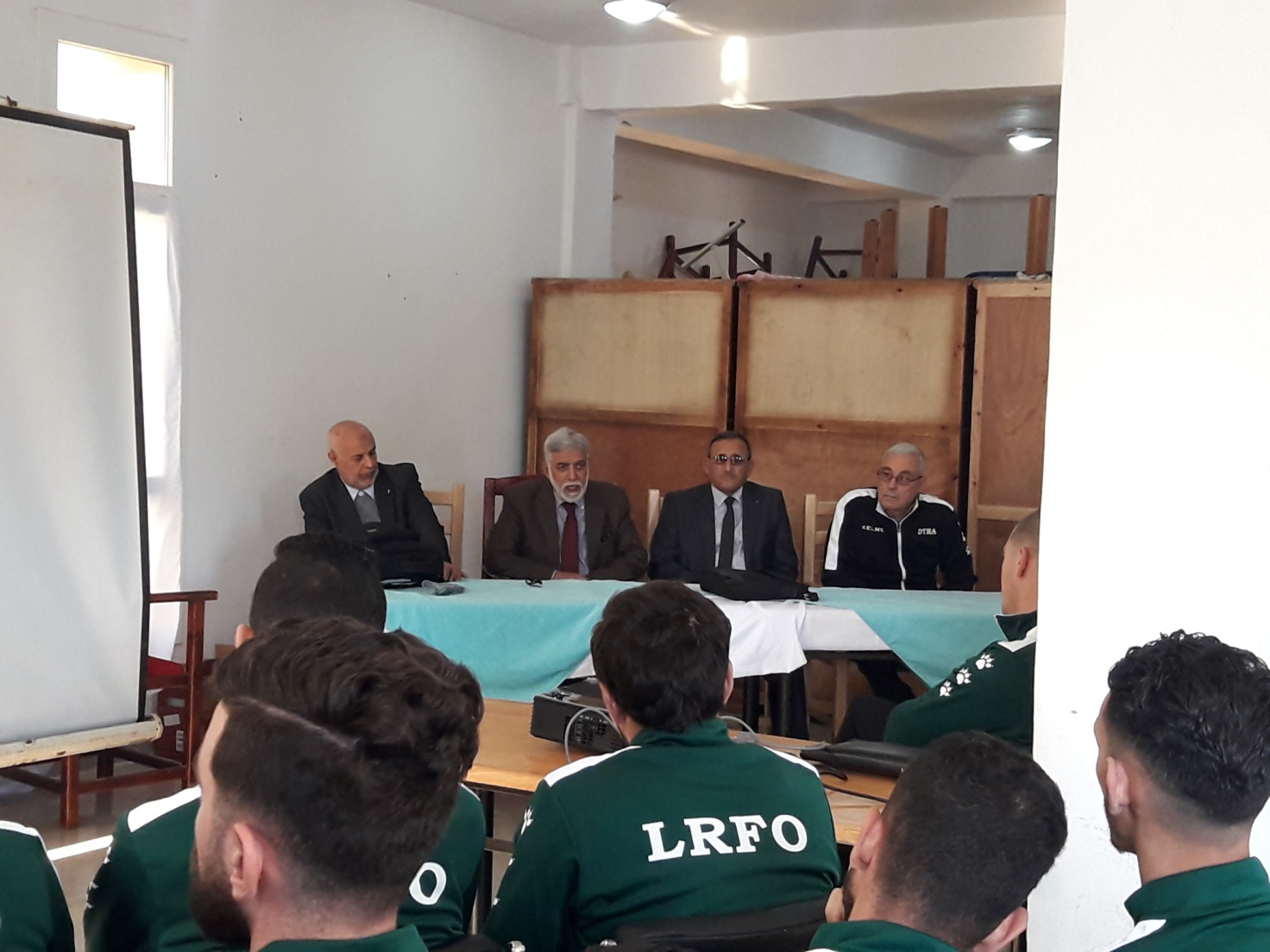 